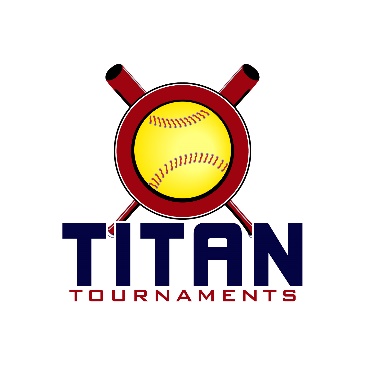 	Thanks for playing ball with Titan!	
Park Address: Sharon Springs Park – 1950 Sharon Rd, Cumming, GA (Fields 1 thru 4)Director: David (601)-573-3669Format: 3 seeding games + single elimination bracket playRoster and Waiver Forms must be submitted to the onsite director upon arrival and birth certificates must be available on site in each head coach’s folder.Entry Fee - $355
Team Gate Fee - $125
Sanction $35 if unpaid in 2021
Coaches – 3 Passes Per TeamPlease check out the How much does my team owe document.Run rule is 12 after 3, 10 after 4, 8 after 5. Games are 7 innings if time permits.Pitching rule overview – 1. The pitcher’s pivot foot shall maintain contact with the pitcher’s plate until the forward step. Note: a pitcher may take a step back with the non-pivot foot from the plate prior, during, or after the hands are brought together. 
2. Illegal Pitch – Is a ball on the batter. Note: Runners will not be advanced one base without liability to be put out.The on deck circle is on your dugout side. If you are uncomfortable with your player being that close to the batter, you may have them warm up further down the dugout, but they must remain on your dugout side.
Headfirst slides are allowed, faking a bunt and pulling back to swing is allowed.Runners must make an attempt to avoid contact, but do not have to slide.
Warm Up Pitches – 5 pitches between innings or 1 minute, whichever comes first.Coaches – one defensive coach is allowed to sit on a bucket or stand directly outside of the dugout for the purpose of calling pitches. Two offensive coaches are allowed, one at third base, one at first base.
Offensive: One offensive timeout is allowed per inning.
Defensive: Three defensive timeouts are allowed during a seven inning game. On the fourth and each additional defensive timeout, the pitcher must be removed from the pitching position for the duration of the game. In the event of extra innings, one defensive timeout per inning is allowed.
An ejection will result in removal from the current game, and an additional one game suspension. Flagrant violations are subject to further suspension at the discretion of the onsite director.*Park Opens at 7:15AM*
*Seeding Schedule*Seeding Games are 70 minutes finish the inning*Please be prepared to play at least 15 minutes prior to your team’s scheduled start times**Seeding Schedule*Seeding Games are 70 minutes finish the inning*Please be prepared to play at least 15 minutes prior to your team’s scheduled start times**Bracket Games Are 75 minutes finish the inning. **Please be prepared to play at least 15 minutes prior to your team’s scheduled start times*10U Bracket12U BracketTimeFieldGroupTeamScoreTeam12U Seeding Games12U Seeding Games12U Seeding Games12U Seeding Games12U Seeding Games12U Seeding Games8:301SeedingNorth GA Girls4-5GBSA Black9:551SeedingSouthern Fire (Pulley)6-4GA Classics – Schlieman9:552SeedingFury 20102-1ATL Patriots 201011:201SeedingNorth GA Girls0-9GA Classics – Schlieman11:202SeedingGBSA Black15-0ATL Patriots 201012:451SeedingNorth GA Girls4-6Southern Fire (Pulley)12:452SeedingGBSA Black1-4Fury 20102:101SeedingATL Patriots 20103-7Southern Fire (Pulley)2:102SeedingGA Classics – Schlieman1-12Fury 2010TimeFieldGroupTeamScoreTeam10U Seeding Games10U Seeding Games10U Seeding Games10U Seeding Games10U Seeding Games10U Seeding Games8:303SeedingGA Power ‘120-12Team GA 20119:553SeedingTeam Bullpen 20120-15Walton Scrappers 20119:554SeedingLady Dukes Cutlip14-0EC Bullets11:203SeedingTeam Bullpen 20120-13Team GA 201111:204SeedingGA Power ‘120-9EC Bullets12:453SeedingWalton Scrappers 20115-11Team GA 201112:454SeedingGA Power ‘120-16Lady Dukes Cutlip2:103SeedingTeam Bullpen 20125-13EC Bullets2:104SeedingWalton Scrappers 20113-9Lady Dukes CutlipTimeFieldGame #TeamScoreTeam3:454Bracket Game 14 SeedScrappers16-05 SeedPower3:453Bracket Game 26 SeedBullpen3-103 SeedBullets5:154Bracket Game 3Winner of Game 1Scrappers7-51 SeedDukes5:153Bracket Game 4Winner of Game 2Bullets1-82 SeedTeam GA6:45C-Ship4Bracket Game 5Winner of Game 3Scrappers1-5Winner of Game 4Team GATimeFieldGame #TeamScoreTeam3:451Bracket Game 14 SeedClassics11-15 SeedNGG3:452Bracket Game 26 SeedPatriots0-143 SeedGBSA5:151Bracket Game 3Winner of Game 1Classics6-71 SeedFury5:152Bracket Game 4Winner of Game 2GBSA13-42 SeedSouthern Fire6:45C-Ship1Bracket Game 5Winner of Game 3Fury13-0Winner of Game 4GBSA